                          ДО:   ОПШТИНА ЛИПКОВО, ЛИПКОВО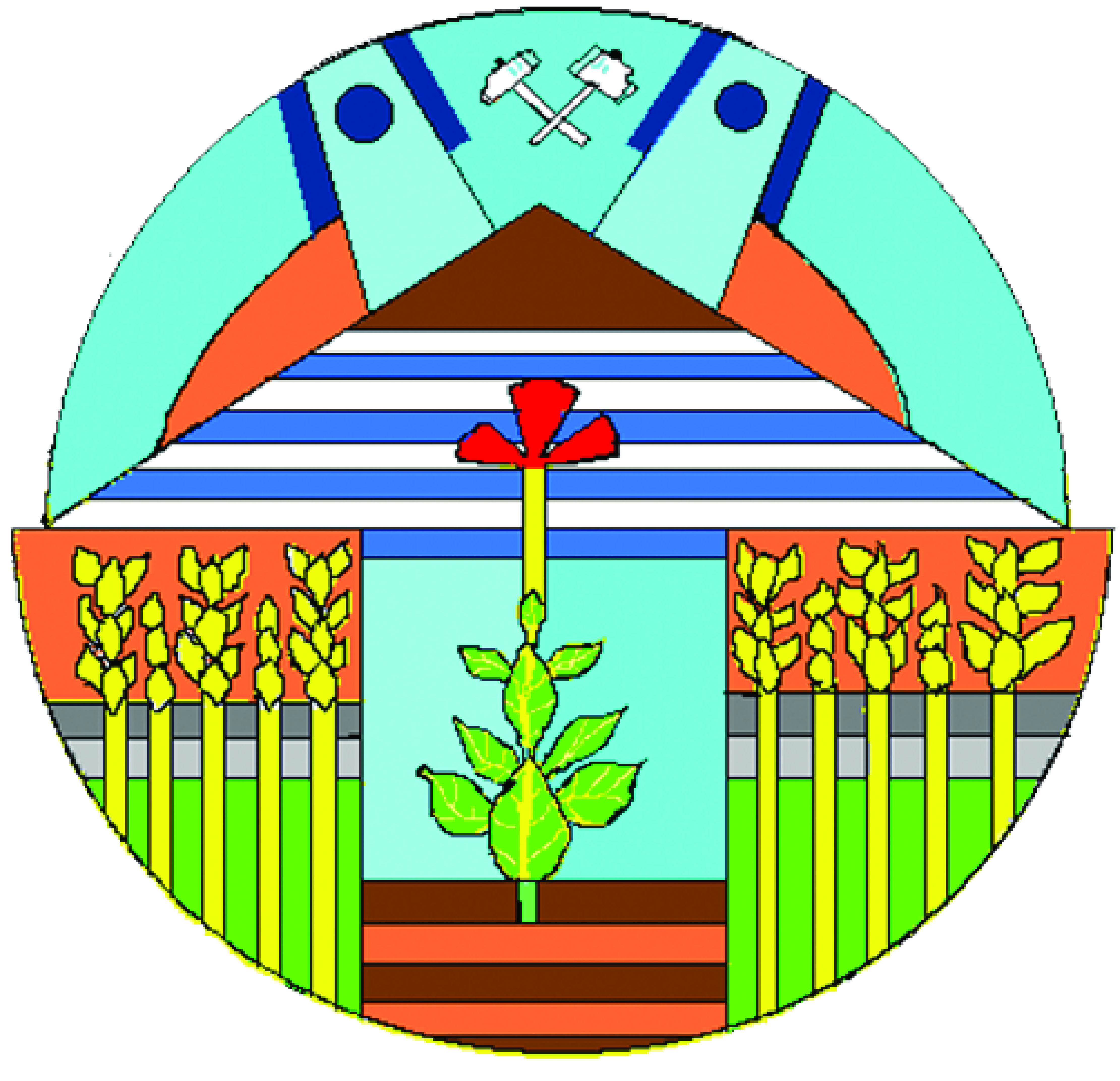 БАРАЊЕЗА ИЗДАВАЊЕ НА ЗАПИСНИК ЗА ОБРАБОТЛИВОСТ НА ЗЕМЈИШТЕОд                                              ______________________________________________________Име и презиме/фирма       ______________________________________________________Адреса                                     ______________________________________________________Телефон/е-mail                     ______________________________________________________Барам  да ми се издаде записник дека земјиштето што се наоѓа на КП _________________КО_________________________________ викано место _____________________________,Ул._______________________________________бр. ____________________ во Липково, се обработува.Со барањето ги поднесувам следните документи:1. Доказ за право на сопственост (Имотен лист или друг доказ за право на сопственост);2. Копија од катастарски план со координати;3. Уплатница за уплатени административни такси. ___.____.20____год.                                                                                                      Барател        с. Липково                                                                                                _____________________                                                                                                                                       (потпис/печат)Уплата за барање -100,00 денари на жиро-сметка на Општина ЛипковоТрезорска сметка-1 000 000 000 630 5, Депонент-Народна банка на РСМУплатна сметка-840 142 03182, Приходно конто- 722 315,Програма -00                            DREJTUAR:  	     KOMUNËS SË LIKOVËS, LIKOVËKËRKESË PËR LËSHIMIN E PROCESVERBALIT PËR                     TOKËN E  PUNUESHME Nga                                        ___________________________________________________Emri dhe mbiemri / Firma   ___________________________________________________ Adresa                                    ___________________________________________________ Telefoni/e-mail                    ___________________________________________________ Kërkoj që të më jepet procesverbal se toka gjendët në PK _________________KK_________________________________ emri i vendit______________________________,Rr._______________________________________nr. ____________________ në Likovë, punohet.Në kërkesë paraqesë ketë dokumente:1. Dëshmi për pronësi (Fletë pronësi ose tjetër dëshmi për të drejtën e pronës);2. Kopje e planit nga kadastri me kordinata;3.Fletëpagesë për pagesën e taksës administrative. _____._____.20________                                                                                    Kërkues            Likovë                                                                                                _______________________                                                                                                                                 (Nënshkrimi/vula) Fletëpagesë për kërkesën 100,00 denarë në xhiro llogarin e Komunës së LikovësLlogaria e trezorit -1 000 000 000 630 5, Deponent –Banka Popullore e RMVLlogaria e pagesore -840 142 03182, Konta hyrëse – 722 315, Programi - 00